Supplementary Figure 2.  Location of study sites.  A. Trials 1–3 were conducted at the Lethbridge Research and Development Centre (LRDC) in Lethbridge, Alberta, Canada (Lat. 49.691°, Long. -112.774°).  Weather data was collected on-site.  Trial 4 was conducted at the Purple Springs Grazing Reserve (PSGR), Alberta, Canada (Lat. 49.847°; Long. -111.896°).  Weather data for Trial 4 was collected at Vauxhall, AB, Canada (Lat. 50.064°; Long. -112.106°).  B. Pitfall traps at LRDC were located immediately east of a fence that restricted cattle to a tame pasture (i.e., seeded to introduced grasses) during the grazing season.  Feedlot pens, barns and additional pastures were located further east of the pitfall traps.  C. Pitfall traps at PSGR were located on native grassland on which cattle freely roamed during the grazing season.  A permanent fenced wire exclosure (30 x 50 m) surrounding the traps prevented disturbance by cattle.  The dark circle in the lower left side of the image is an irrigation pivot.  Images were generated using Google Earth Pro (V 7.3.3.7699 (Thursday, May 7, 2020), southern Alberta [July 22, 2020]).  Labels and symbols subsequently added by KDF. 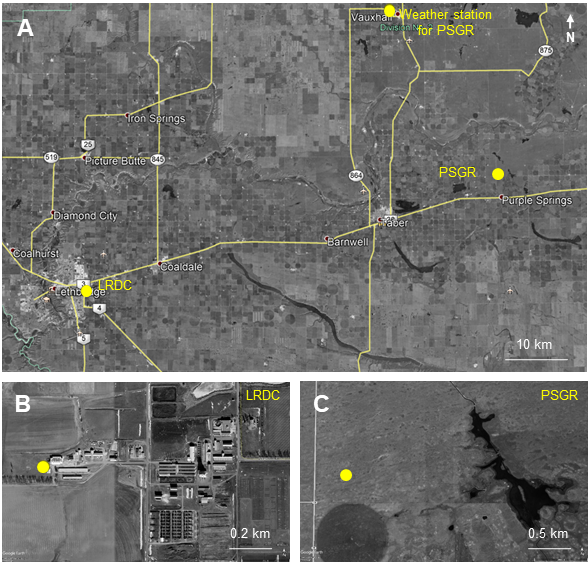 